 Задание 1. Прочитайте отрывок из исторического источника и укажите, кто автор представленного текста. (1 балл)«Как в моей власти поместить тебя на этом троне, так в моей власти лежит и снять тебя!»1)Иван III;2)Василий III;3)Иван IV;4)Петр I; Задание 2. Прочитайте отрывок из литературного произведения и укажите годы правления государя, описание которого представлено в отрывке (2 балла)Благотворить — героев цель.
Для сердца твоего не чужды
Права народов и земель
И их существенные нужды.
О царь! Весь мир глядит на нас
И ждет иль рабства, иль свободы!
Лишь( …) может глас
От бурь и бед спасать народы…1)1762-1796 гг.;2)1796-1801 гг.;3)1801-1825 гг.;4)1855-1881 гг.Задание 3. Ниже приведено описание деятельности одного из приказов в XVII в. Определите его название. (2 балла)«…а в нем сидит диак,  да подьячих с 10 человек,  и  ведают  они  и делают дела всякие царские,  тайные и явные;  и в тот Приказ бояре и думные люди не  входят  и  дел  не ведают,  кроме самого царя. <…> А устроен  тот Приказ при нынешнем царе,  для того чтоб его царская мысль и дела исполнилися все по его хотению,  а бояре б и  думные люди о том ни о чем не ведали»1) разбойный;2) челобитный;3) посольский;4) тайных дел.Задание 4. В приведенном ниже списке названы мирные договоры, заключенные по результатам русско- турецких воин. Расположите их в хронологической последовательности. В столбике справа укажите, с каким итогом для России закончились эти воины (победа/поражение).(по 1 баллу за каждое верное соответствие договора и итога+ 1 балл за верное указание хронологической последовательности=8 баллов)1)Бухарестский;2) Константинопольский;3) Парижский4) Сан-Стефанский;5) Кючук-Кайнарджийский;6) Ясский;7) ПрутскийЗадание 5. Вставьте пропущенное в ряду имя. Ответ внесите в таблицу (по 2 балла за каждый верный ответ= 6 баллов).А) Василий І – Евдокия Дмитриевна Суздальская; Василий ІІ – Софья Витовтовна; Иван ІІІ – Мария Ярославна Серпуховская; Василий ІІІ – Софья Фоминична Палеолог; Иван IV – …Б) Иван ІІІ – Мария Борисовна Тверская; Василий III – Соломония Юрьевна Сабурова; Иван IV – …  В) «Он заявил, что прочно лишь государство, основанное на законе, который чтут все, начиная с монарха» – А.М. Курбский; «Мы своих холопов вольны казнить, вольны и миловать» – …Задание 6. Изучите представленные фотографии и заполните таблицу (по 1 баллу за каждую верную строку, максимально 10 баллов).Задание 7. Рассмотрите карту и ответьте на вопросы к ней (макс. 8 баллов).7.1.Рущукское сражение (1балл); 7.2. 22 июня 1811 года (1балл);7.3. Рущукско-слободзейская операция (1балл);7.4.Русские потеряли 500 человек, а турки свыше 5000(1балл);7.5.Бухарестский(1балл);7.6.Кутузов М.И. (1балл);7.7. 1)Россия согласилась вернуть Турции Молдавию и Валахию, присоединив лишь Бессарабию с границей по реке Прут (1балл);2)Турция обещала не воевать против России (1балл).Задание 8. Прочитайте текст. Заполните пробелы в тексте. Ответ оформите в виде перечня элементов под соответствующими номерами (максимум 8 баллов, по 1 за каждую верную вставку).Задание 9.Текст 9.1. «Повесть о Шевкале»-2 балла9.2. 1327 год – 1 балл9.3. Иван Калита получил ярлык на княжение вместе с Александром Владимировичем Суздальским и право самостоятельного сбора дани- 2 баллаИСТОРИЧЕСКОЕ ЭССЕ.Максимальная оценка — 50 балловВведение и заключение (до 15 баллов). Основные критерии оценивания:1.          Обоснованность  выбора  темы   и     задач,  которые  ставит  перед  собой   в  своей  работе участник). Оценивается вводная часть к работе - не более 10 баллов.Разбиваем на 2 критерия по 5 баллов:Максимально 5 баллов за внятное оригинальное объяснение, демонстрирующее заинтересованность в теме.4 балла за внятное объяснение без демонстрации особой личной заинтересованности.3 балла за формальное объяснение в неск. предложениях.1-2 балла за одну фразу (я выбрал, т.к. мне интересно или т.к. период важен).0 баллов нет объяснения.Максимально 5 баллов за четкую постановку  проблемы и 4 задач работы, исходя из понимания смысла высказывания (мне предстоит ответить на такие-то вопросы, я должен буду высказаться, определить свое отношение к таким-то проблемам и т.д.).4  балла за понимание в целом смысла высказывания без выделения отдельных задач или задачи работы сформулированы менее четко, часто описательно.3   балла за понимание  в  целом  смысла высказывания  без  выделения  отдельных задач или за сформулированные задачи без привязки к высказыванию.1-2 балла есть недопонимание смысла высказывания в отдельных его частях, задачи работы не выделены. 0 баллов постановка задач, исходя из смысла, высказывания отсутствует. Высказывание понято неверно - почти всегда влечет за собой минимальную оценку за работу в целом.2.          При оценке заключения обращается внимание на умение автора делать конкретные выводы по сути своей позиции, исходя из смысла высказывания и задач, сформулированных во введении.Максимально 5 баллов за четкое подведение итогов с выделением основных позиций. 4 задачи - 4 вывода (плюс 1 балла за обобщение).1-2 балла выводы носят самый общий характер.О баллов - выводы не сделаны либо противоречат основному тексту.3.          Оценка основной части к работе (макс. 35 баллов):Каждая из 4-х выделенных проблем может принести до 5 баллов. Потеря каждой из позиций минус 5 баллов!При оценке каждой из выделенных проблем «работают» «старые критерии»:1.          грамотность использования исторических фактов и терминов;2.           - аргументированность авторской позиции. Итого до 20 баллов за раскрытие основных проблем.Далее максимум 5 баллов за «творчество»:Максимально 5 баллов — на протяжении всей работы автор демонстрирует ярко выраженную личную позицию, заинтересованность в теме, предлагает оригинальные (имеющие право на существование, исходя из фактов и историографии) мысли, проблемы и их решение. Работа написана хорошим литературным языком с учетом всех жанровых особенностей эссе.4  балла - личная позиция и заинтересованность проявляются время от времени, есть хотя бы одна оригинальная   идея.   Работа   написана   хорошим   литературным   языком   с   учетом   всех   жанровых особенностей эссе.3 балла - автор демонстрирует личную позицию и творческое начало хотя бы формально («как мне кажется», «я убежден», «меня увлекает» и т.д.). Работа написана грамотно с точки зрения стилистики русского языка. Текст предельно формализован (я выбрал такую-то тему потому-то, план моей работы будет такой-то и т.д.).0 баллов - пересказ учебника либо литературы без творческого начала вообще (Иван Грозный родился, женился и т.д.).Далее максимум 10 баллов за знание различных точек зрения (историки, современники): Максимально 10 баллов — участник корректно и конкретно излагает несколько позиций, отраженных в литературе или источниках с конкретными указаниями на авторов. Усиливает свою аргументацию ссылками. Работа с различными авторскими позициями ведется на протяжении всей работы. Т.е. привлечение источников и историографии не носит формальный «ритуальный» характер.8-9 баллов - участник корректно и конкретно излагает несколько позиций, отраженных в литературе или источниках без указаний на конкретные работы. Либо 2-3 позиции с указанием. Усиливает свою аргументацию ссылками. Т.е. привлечение источников и историографии не носит формальный «ритуальный» характер.6-7 баллов - участник знает неск. позиций в общих чертах (есть такая точка зрения, есть другая - по образцу ЕГЭ часть С). Использует историографию или источники хотя бы разово в своей аргументации.3-5 баллов - Приведенные цитаты не имеют прямого отношения к теме, т.е. привлечение источников и историографии носит формальный «ритуальный» характер. В таких работах историография, как правило, дается в начале, либо в конце работы.2 балла - участник сугубо символически что-то упоминает про разные точки зрения. О - разные точки зрения не упоминаются вообще.Темы эссе:1. «…подобно отцу Владимиру, Ярослав не был князем только в значении вождя дружины, который стремится в дальние стороны за завоеваниями, славою и добычею; Ярослав, как видно, был более князем-нарядником страны». (С.М. Соловьёв)2. «…положительное значение царя Ивана в истории нашего государства далеко не так велико, как можно было бы думать, судя по его замыслам и начинаниям, по шуму, какой производила его деятельность. Грозный царь больше задумывал, чем сделал, сильнее подействовал на воображение и нервы своих современников, чем на современный ему государственный порядок. Жизнь Московского государства и без Ивана устроилась бы так же, как она строилась до него и после него, но без него это устроение пошло бы легче и ровнее, чем оно шло при нём и после него: важнейшие политические вопросы были бы разрешены без тех потрясений, какие были им подготовлены. Важнее отрицательное значение этого царствования». (В.О. Ключевский)3. «Царь Алексей Михайлович умер неожиданно, не достигши старости, и оставил семейство своё в очень печальном для государства положении, предвещавшем большие смуты, и это в такое время, когда столько важных вопросов стояло на очереди, когда всё колебалось при страшном повороте на новый путь, когда при всеобщем истощении от прежних войн предстояла ещё опасная война с могущественными турками». (С.М. Соловьёв)4. «Политические идеалы первых дней царствования Александра I скоро стали признаваться несбыточной мечтой… Слабовольный Государь был способен одновременно мечтать о конституции и дрожать за самодержавие, думать об отмене крепостного права и вводить военные поселения, сменять смелых реформаторов строгими блюстителями порядка, приближать Кочубея, Новосильцева, Строгонова, Чарторыжского и дружить с грубым и тусклым Аракчеевым». (А.А. Верещагин)5. «Александр II немало предвосхитил своего преемника в том, что касается контрреформ. Как известно, контрреформы в правление Александра III предполагали исправление «ошибок 60-х годов», наступление на прежние либеральные преобразования. Но такое наступление предпринял сам реформатор Александр II, причём ещё в 1860-х годах, до осуществления всей программы реформ». (С.А. Ермолаев)ОТВЕТЫ К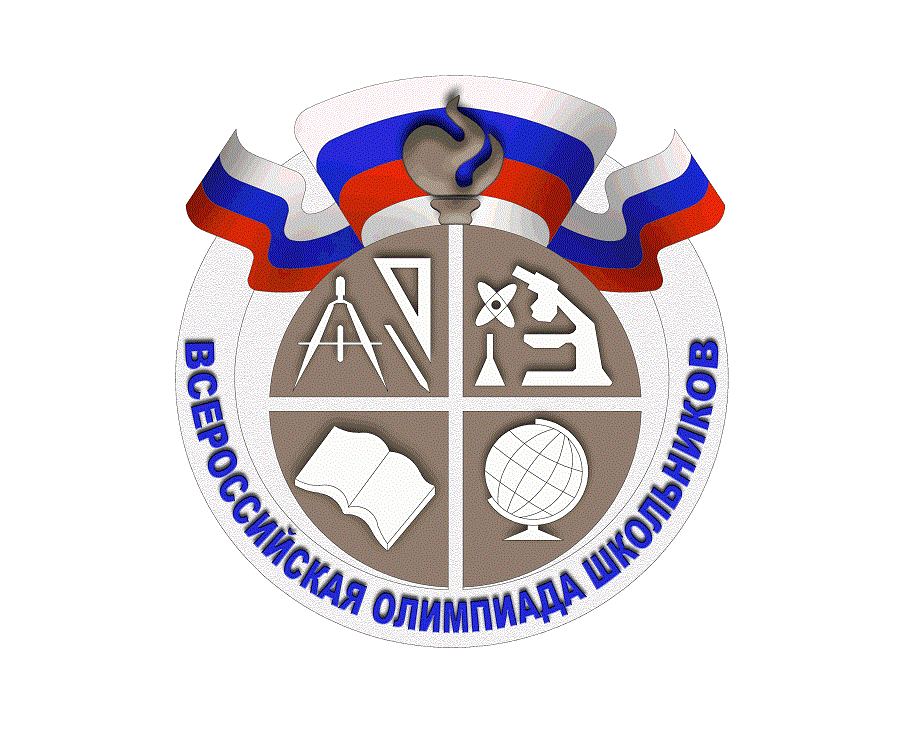 ВСЕРОССИЙСКОЙ ОЛИМПИАДЕ ШКОЛЬНИКОВПО ИСТОРИИ. 2019–2020 уч. г.МУНИЦИПАЛЬНЫЙ ЭТАП. 9 КЛАССВ заданиях 1–3 дайте один верный ответ. Ответ внесите в таблицу в бланке работы.Ответ:3Ответ:3Ответ:4Мирный договор(в хронологический последовательности)Итог для России2Победа7Поражение5Победа6Победа1Победа3Поражение4ПобедаБуква рядаПропускАЕлена ГлинскаяБАнастасия Романовна Захарьина-ЮрьеваВИван ГрозныйИнформация о деятелеФамилия деятеляФотография (номер)Подписал Пекинский договор 1860 г.Игнатьев Н.П1Подписал первый договор о дружбе и торговле с Японией.Путятин Е. В.6Подписал политическое соглашение с Францией.Гирс Н.К.2Подписал военную конвенцию с Францией.Обручев Н.Н.9Командующий русскими войсками в бою на Кушке.Комаров А.В.7Командующий Ахалтекинской экспедицией.Скобелев М.Д.3Глава дипломатической миссии в Афганистан в 1878 г.Столетов Н.Г.8Глава русской дипломатической миссии в Болгарии в сентябре-ноябре 1886 г.Каульбарс Н.В.5Подписал соглашение с Австрией о сохранении статус-кво на Балканах.Муравьев М.Н.10Подписал договор о строительстве КВЖД и союзную конвенцию с Китаем.Витте С.Ю.4№Вставка№Вставка1Ивана Третьего514772Марфой Борецкой6Государь всея Руси3Казимиром IV714784Шелонь8поместного